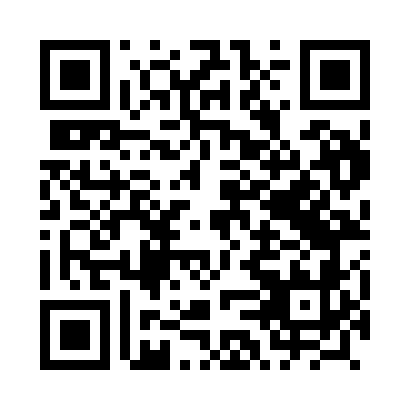 Prayer times for Kozlowka, PolandWed 1 May 2024 - Fri 31 May 2024High Latitude Method: Angle Based RulePrayer Calculation Method: Muslim World LeagueAsar Calculation Method: HanafiPrayer times provided by https://www.salahtimes.comDateDayFajrSunriseDhuhrAsrMaghribIsha1Wed2:134:5312:265:368:0010:312Thu2:134:5112:265:378:0210:323Fri2:124:4912:265:388:0410:334Sat2:114:4712:265:398:0610:345Sun2:104:4512:265:408:0810:346Mon2:094:4312:265:418:0910:357Tue2:084:4212:265:428:1110:368Wed2:084:4012:265:438:1310:369Thu2:074:3812:265:458:1510:3710Fri2:064:3612:265:468:1610:3811Sat2:054:3412:265:478:1810:3912Sun2:054:3212:265:488:2010:3913Mon2:044:3112:265:498:2110:4014Tue2:034:2912:265:508:2310:4115Wed2:034:2712:265:518:2510:4116Thu2:024:2612:265:518:2610:4217Fri2:014:2412:265:528:2810:4318Sat2:014:2312:265:538:3010:4419Sun2:004:2112:265:548:3110:4420Mon2:004:2012:265:558:3310:4521Tue1:594:1812:265:568:3410:4622Wed1:594:1712:265:578:3610:4623Thu1:584:1612:265:588:3710:4724Fri1:584:1412:265:598:3910:4825Sat1:574:1312:265:598:4010:4826Sun1:574:1212:266:008:4210:4927Mon1:564:1112:276:018:4310:5028Tue1:564:1012:276:028:4410:5029Wed1:564:0912:276:038:4610:5130Thu1:554:0812:276:038:4710:5231Fri1:554:0712:276:048:4810:52